An HR professional with over 9  years UAE  hands on experience in Human Resource;  Result-oriented decisive leader to maintain high quality standards to meet challenges of this fast paced, high turnover industry; Persuasive communicator with exceptional relationship management skills with the ability to relate to people at any level of business and management; Multitasking ability to sketch the plan, prioritize the work and manage the complex projects under aggressive timelines; Adroit at analyzing the organization requirements; Tendency to thrive in dynamic and fluid environments while remaining pragmatic and focused; Highly ethical, trustworthy and discreet. Core Competencies: Human Resource Planning 		Recruitment 		Leadership Skills 		Negotiation Skills 	Training & Development 		Team Management 		Employee Engagement        Payroll		 Leave & Attendance Management       Staff Benefits Management	 Induction & OrientationReem Al Bawadi Group – Hospitality Division					January 2015 – March 2016(Now acquired by MARKA in May 2015)September 2015 Acting HR Manager - additional main responsibilities  which includes handling Taste of Italy, Harpers Bazaare, Champion Leagues, Ginza & Vicollo to give full support to Group HR Manager Leading and directing the human resource team to deliver a comprehensive HR service to the businessProactively create, enhance and support the delivery of HR processes.Oversee & ensure implementation of HR procedures and policies as defined and approved  by the managementIn charge of salary team reviews in collaboration with the management, ensuring consistency with company policies across territories & subsidiaries, and managementAnalyzes wage and salary reports and data to determine competitive compensation planManage at level annual evaluation process and ensure that all employees & managers receive a formal appraisal.Providing guidance on development for managers and their teamsIn charge of OMR (Organization and Management Review) process.Recruitment and retention: managing talent and succession planning; taking overall responsibility for recruitment activityPlans and conducts new employee orientation to foster positive attitude toward Company goals.Conducting and analyzing exit interviews; recommending changeUpdates job knowledge by participating in educational opportunities; reading professional publications; maintaining personal networks; participating in professional organizations. Ensure job description for every position is up to date & accurate.Implementing the training and development agenda; identify areas that need attention and improvementReward advice and supporting employees on company benefitsRepresents organization at personnel-related hearings and investigations.Advises management in appropriate resolution of employee relations issues.Responds to inquiries regarding policies, procedures, and programs.In charge of developing group internal mobility with the collaboration of department headPrepare Manpower Budget; payroll budget & Turnover percentage for Hospitality DivisionAssistant Manager – Human Resource (Reem Al Bawadi) – January 2, 2015 – August 31, 2015 reporting to HR ManagerScreen and interview the applicantsCoordinates the whole recruitment process from sourcing to offer letter in collaboration with the On boarding TeamImplements new & innovative sourcing strategy Identify a pool of external talents at all levels and in all functions of PCDO organization & local agents.Assist the HR Manager to collaborate with Department Managers the job descriptions for each new position.In- charge of the induction of all managers & office staff.Ensure that new employees are “brought up to speed” rapidly & efficiently.Develop training & development programs that respond to individual needs as well as business needs (trainings, Executive development trainings proposed by Management).Performance management system implementation and managementFollow up implementation with HR Manager & department managers.Assess training efficiency through employee & manager feedback.Employee records managementCompensation administration in conjunction with the Finance DepartmentScheduling management conferences with employees for investigation and resolving employee grievances; counseling employees and supervisors.Maintains human resource staff job results by counseling and disciplining employees; planning, monitoring, and appraising job results.Providing HR Support to department managers across the businessIn-charge for Exit Interview with closely coordination with Off boarding Team, Payroll & PROPreparation of  End of  Service,  HR  weekly  & monthly reportAccount Manager / Business Development (Healthcare /Hospitality/Education Vertical)	reporting to Vice President / Country Manager StyraCorp Management Services	- Dubai				February 2012 – December 2014Work and communicate closely with the HR head directly in India office- regarding the number, type and qualifications of staff requiredAct as a business partner with Vice President/Country Manager to deliver effective and efficient recruitment and sourcing strategies.Manage end to end recruitment process with 5 Team membersManage the complete recruitment cycle which includes the following: creating job descriptions and postings, screening resumes, facilitating review of candidates, conducting pre-screens and interviews with prospective candidates before sending them to final interview with our client.Responsible for finding and sourcing key talent within the industryResearch new market opportunities for attracting new candidates, both local and abroadPlay an integral role in helping this organization to achieve their people plan and help them to develop the level of talent within Mapping out potential customers & competitors Establish a strong rapport with hiring managers at headquarters and in international field offices to understand their strategic staffing needs and fill vacancies in a timely manner. Ensure clear mutual understanding of staffing priorities and practical constraints. Guide the hiring managers through the recruitment process where needed.Determine unmet needs and market structure (channels) Contact and conduct follow-ups with clients Coordinate with our internal teams to facilitate marketing functions (i.e. brochures, trade shows, etc._Researching and purchasing of target advertising in all media for niche marketsCorrespondence to prospects and clients and prospects for new business Pursue conversations potential customers, help them understand about the services we offer and have benefit oriented conversationsBuild prospect database and meet or exceed individual sales target. Represent Pact with professionalism, enthusiasm and energy to sell the organization to prospective candidates.Setting up and coordinating meetings and conferences as and when necessary.Attend career fairs and conferences to promote Pact and deepen the pool of potential candidates. Provide information on company operations and employment opportunities to potential applicants.Develop and maintain an international network of recruiters, contacts and candidates via proactive use of social media (Facebook, LinkedIn, etc.Prepare weekly and monthly report such as KPI’s, Submittals; Mandates Summary vs. requirements vs. Offer; Client feedback/update; Billing report and etc.Assistant HR Manager / Recruitment Specialist			reporting to HR ManagerEastern Skyjets FZ Co. / Aerotech Aviation - Dubai				      May 2011 – January 2012Human ResourceSupport the HR Manager in implementing HR processes Involved in planning, organization & management of departmental operations, assisting the senior leadership team in implementation of human resource programsDeveloped, implemented & evaluated human resources goals, policies and proceduresFocus on administration of compensation, benefits & performance management systems, safety and recreation programs Worked on major project assignments; rendered consultancy to department heads/ other officials on human resources policies, rules and procedures Carries out the day-to-day HR operations to ensure work continuity and to meet internal employees requirements and all other employee relations functionsGenerated & updated various status on human resources issues Proactively handles all employee related grievances and formulate a grievance handling mechanism Assist in the preparation of correspondence, reports, schedules, confidential materials, and other HR related documentations Prepared & ensured compliance to department's budget and other fiscal matters Maintained updated documentation & generated various status reports Updated existing & prospective employees with information on policies, job duties, working conditions, wages, opportunities for promotion and employee benefitsPreparing and Monitoring the maintenance of payroll in accordance with company policyPreparation of End of Service benefits in case of Employee Resignation or TerminationRecruitment Work with HR Manager to develop job descriptions and announcements, post advertisements in a variety of newspapers, list-serves, trade publications, networks, etc. including internationally focused sources. Recommend creative and alternative advertising venues and strategies.Review online applications, evaluate qualifications of both internal and external candidates, conduct prescreen interviews to analyze candidate experience and fit, coordinate pre-employment tests as needed, and develop a short list of potential candidates.Present fully-screened qualified candidates to HR Manager and Department Head require /request for manpower in a timely manner and coordinate interviews. Arrange travel and lodging (international and domestic) for applicants, as needed. Manage candidate interview results and selection decision with hiring manager. Provide candidates feedback on interview results as appropriate. Complete reference check and background checks on selected candidates, as requested.Participate in the offer process including negotiating offers with candidates.Prepare offer letter/employment agreement for signature.Liaise the new hires to onboarding team / PRO for visa process...Recommend system improvements to current recruitment processes to ensure streamline, cost effective, high quality services are provided to the managementTrack applicant flow, maintain pipeline of qualified candidates for future consideration, help collect and analyze recruitment data.Build and maintain database of qualified professionals to rapidly respond to talent management needs.Conduct informational interviews with potential candidates. Solicit and prioritize internal referrals.Office Manager		reporting to General ManagerAlmoe AV Productions (part of ALMOE Group LLC) - Dubai		September 2007 – April 2011Focal point contact of the Head Office for Employee’s concerns – new and existing (Dubai, Abu Dhabi and DOHA offices)Recruitment & Hiring with General ManagerConduct Orientation, Induction and plan the training for new employees well-coordinated with General Manager and General - HR Manager from Head OfficeManage and lead the HR & Admin in AV Productions Division and ensure that all assigned functions to each team member are properly performed, executed and delivered within time frame. Serve as a primary point of direct administrative contact and liaison with different departments, individuals, and external institutions and agencies on a range of specified issues.Full management responsibilities for all human resources and ensure that activities and information from Head office are informed to all employees.Provide support and guidance to Department Managers regarding personnel policies and procedures.Cooperate with each department in conducting assessment and evaluation on a continuous basis regarding the performance of the staff and aids in the process of promotion then submit the overall report to General Manager.In-charge/Overseas the Office Operation especially when the General Manager is not available, on holiday or business trip. Oversees and manages provision of efficient office services to the Company (e.g. security, office operations and etc.)Manage administration functions, such as:Renewals of Trade licenses, Insurance registration, renewals, cancellations, claims, etc. Refurbishment, maintenance of office premises, contacting contractors and short-listing quotes, Office supplies and consumables.Liasing with HR Main office with Employment Offers for new employees, health card and other benefits entitled by employee. Liasing with PRO for visa/labour card processing for the new staff, renewals and cancellations. Ensure timely application of visa, work/residence permit of employeeManaging personnel functions of salary administration leave entitlements to all employees. (Dubai, Abu Dhabi and DOHA offices)Investigate and Understand cause of staff absences with close coordination with Department Head before making a report and recommendation for necessary disciplinary action to General Manager.Maintain close coordination to each department head on the daily functions of the staff for the update of staff performance.Maintain an effective medium of communication and close collaboration among the staff to the General Manager and Top Management.Achieves financial objectives by preparing an annual budget; scheduling expenditures; analyzing variances; initiating corrective actions.Human Resource and Admin Supervisor	reporting to HR DirectorM- Philippines  					January 2002 - July 2007Recruitment, placement and employee orientationPerformance management and progress monitoringCompensation and benefit administrationPlan, recognize and facilitate activities and seminars for the employeeMaintain employee files and HR filing systemAssist with the day-to- day efficient operation in the HR officeCoordinate with the different department to carry out development of the company’s operationBranch Manager /Store Manager	reporting to Area ManagerTrans Cycle Mart - Philippines 				January 1998 – November 2001		Manage the operation of the branch for sales, collection, and staff to ensure the smooth operation.Responsible for recruitment and conduct interview, review application/resume; evaluate applicant skills and make recommendations regarding applicant's qualifications.Design and implement Office policies & procedures and ensure these are being adhered to. Analyze and monitor internal processed and prepare operation reports and schedule to ensure efficiencyAssign and monitoring clerical, administrative, secretarial, sales & collection responsibilities and tasks among staff and keep coordinating with their activities to ensure maximum efficiencyDesign, develop and implement marketing and sales campaigns.Establish and improve client communications; maintained ongoing relationships by conducting weekly meeting with registered Salesman to have an update of sales performance and reinforce store standards and procedures for more improvementAddress customer inquiries; interpreted and delivered information; proposed suggestions; provided guidance; identified, investigated and negotiated conflicts.Developing annual operating budgets for sales and expenses line to suggest and get an approval from the Top ManagementResponsible for the performance evaluations of all staff and key salesman with Area ManagerEnsure competitor’s price, advertisement and strategies are strongly monitored.Review and approve office and other supply acquisitionResearch and analyze marketing materials by coordinating with the marketing, sales, technical and administrative departments.Prepare monthly report such as Sales, Collection, Salesman & Staff performance and Overall Branch Monthly Statistics to be reported to Area Manager.Reem Al Bawadi Restaurant & Café LLC, Dubai – 2015-presentPut HR department into system within 3 months Designed 201 Employee folder and filing system ( both hard copy & soft copy) as  per ISO standardIncreased the employee satisfactionReduced Employee Turnover &  GrievancesDesigned/Revised Company Induction for new joinerGenerated and approved  Employee Personal FilesGenerated new HR forms and approved by the CEOPresented and approved the HR Methodology & HR OrientationPresented  and approved some HR Policies – Dress Code; Code of Conduct; Leave Attendance Management; Promotion & Performance Appraisal  Presented and approved some Training Materials such as Training Management, Customer Service Behavior,  Business Phone Etiquette ,Call Center Service Training Program, Nomination of Employee of the monthActing HR Manager from September 2015Styracorp Management Services, Dubai – 2012 - 2014Position a Recruitment system in placedIn about 4 months I was able to close a positions with our client for the Company Marked a strong and cordial relationship between our clients.Formulate Marketing Strategy for RecruitmentWas recognized by the VP for generating 200% offer in a quarterManaged the accounts for well-known Medical and Hospitality clients in Middle East.Top Performer in the financial year 2013 - 2014 by achieving 95% of the given annual target.Generated New Business Proposal t presentation Generated HR and Company Induction  & forms for the newly join Eastern Skyjets FZ CO, Dubai – 2011-2012Position a Recruitment system in placeDevised an HR Dashboard Report and HR formsAttrition per batch hired (quality of hires) reduced from 55% to 25% New interview sheet introduced incorporating competencies required for the role Launched pre-hire orientation program spanning the nature of the Job and setting up Job expectation. Employee engagement initiatives showing 5% increase in the Employee satisfaction survey. Significant decrease in Absence without Official Leave (AWOL) percentage during training/ on the job Training & Operation Life Cycle.Received the Most Outstanding Performance Award for handling Recruitment Department in February 2012 & March 2012Almoe AV Productions, Dubai – 2007 – 2011Deployed a new campaign with an entirely different structure, job design and benefits policy for freelancer in the companyPromoted in 1 year of service from Front Office Executive to Office In-Charge position then to Office Manager positionWas awarded an Employee of the Month – June 2009 & July 2009; MDTech, Philippines – 2002-2007Was awarded for “Most Efficient Employee Year 2003”Trans Cycle Mart, Philippines – 1998- 2001Was Awarded Most Outstanding Employee for the Year 1999 & 2000Promoted as Branch Manager in 2 years of service.During my term as Branch Manager the branch I handled received the following awards:Most Outstanding Branch for the Year 2000Best in Sales for the Year 2000Best in Collection for the Year 2000B.S. in Computer Science – 1997         B.S.in Psychology – 1993 			University of Batangas, Philippines          Immaculate Concepcion College, Philippines	Deans’ Lister			(undergrad)																		HR Professional (HRBP) 	     Operation Training Program	Customer Service& Behavioral Training Program September 2013		     July 2012 – September 2012	August 2011Morgan International, Dubai 	     HABC – Don Caster, UK		Eastern Skyjets, DubaiHuman Resource and Recruitment Process Training ProgramOctober 2011Aerotech Aviation –UAEInternal Training Workshop for Human Resources OperationsJuly 2015 & August 2015Reem BawadiCertified Human Resource Professional 		Young Manager’s Program Quality of Hire Coaching Clinic		 Know your people better Change Management and AWOL Reduction		 Time ManagementFirst Name of Application CV No: 1669164Whatsapp Mobile: +971504753686 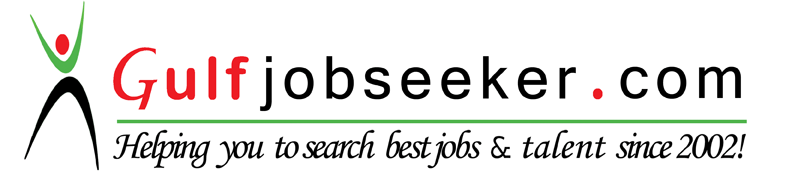 PERSONAL PROFILECAREER OVERVIEWSELECTED ACCOMPLISHMENTSEDUCATION & CREDENTIALSSEMINARS/TRAININGS